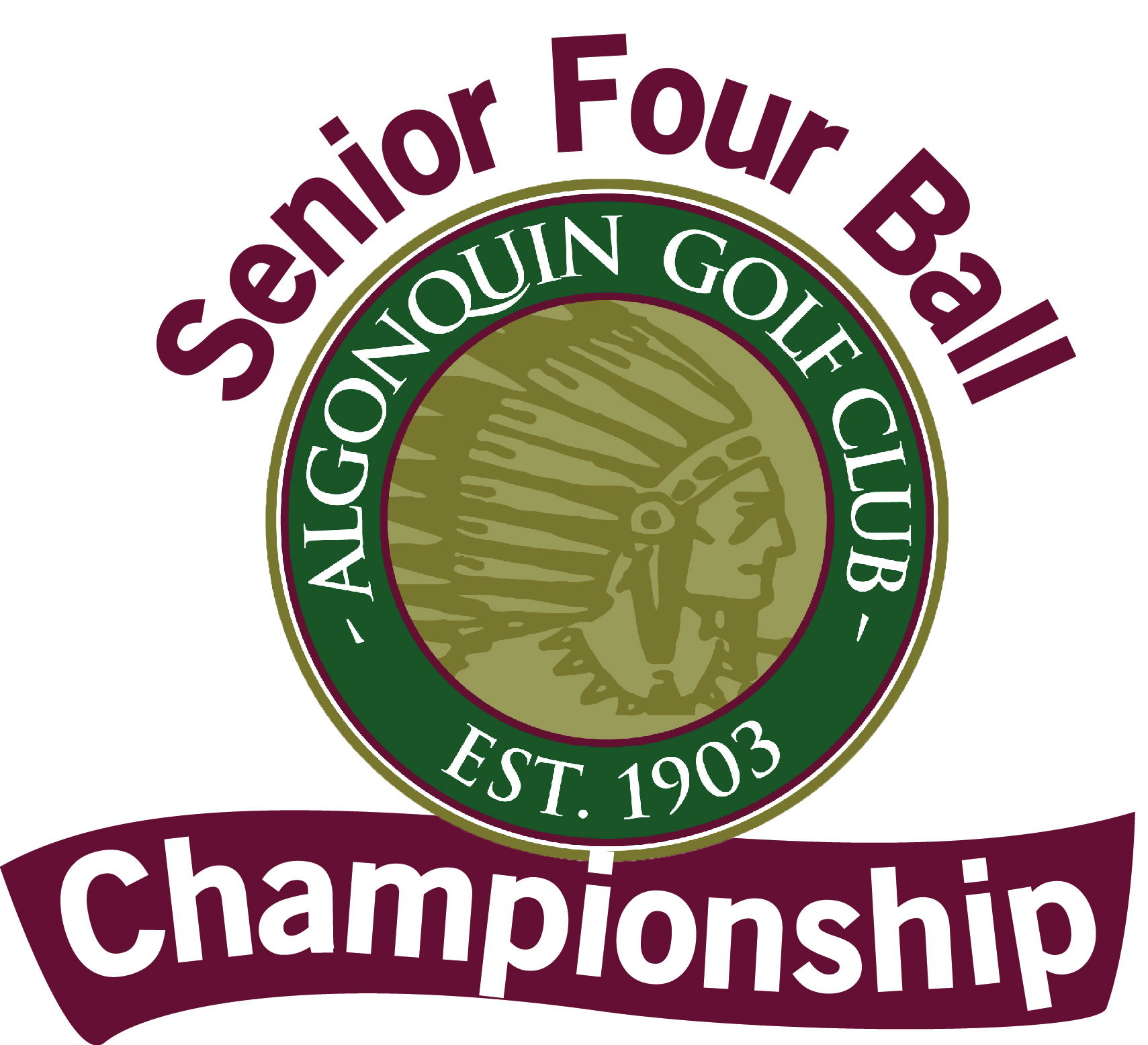 (This Notice to Players Supplements any information on the MGA Hard card)Teeing Grounds: The following will be the applicable teeing grounds for the Championship: All NET FLIGHT PLAY will be from the WHITE  TEESAll CHAMPIONSHIP FLIGHT play will be from the BLUE TEESScoring:  The marker is required to record for each hole only the gross score of whichever partners score is to count.  The gross score to count must be individually identifiable: otherwise the side is disqualified.Out of Bounds: Defined by the inside points, at ground level, of white stakes, except as follows: the outside face (golf course side) of the stockade fence is the boundary left of 2nd Teeing Ground, the 4th Teeing Ground, and the 14th Teeing Ground; the white line on cart path and curbing to the left and behind of the 9th Putting Green;  left of Hole 14; behind 15th Putting Green and left of and behind the 18th Putting Green. In some instances the boundary is defined by a white line; in those instances the line itself is Out of Bounds.  Rule 27-1.Flower Beds – If there is interference with the lie of the ball, the stance or area of intended swing by any planted flower bed or anything growing therein, relief without penalty is mandatory.  Proceed under provisions of Rule 25-1 for relief from an abnormal ground condition.  The stone steps behind #10 green in the flower bed are deemed to be part of the flower bed.Lateral Water Hazard behind Hole #13 Green – For a ball that lies in the lateral water hazard behind #13 green, as an additional option to those under Rule 26, the player may, under penalty of one stroke, drop a ball in the nearer of two drop areas located on either side of the Green.Note:  If a ball lies in the flowerbeds inside the lateral water hazard, this is a protected area  from which play is prohibited.  The player may not play from this area and must take relief under Rule 26-1 or proceed to the drop area.Status of fans near Hole #3 and Hole #5 greens – These fans located adjacent to some of the greens have been declared to be “Temporary Immovable Obstructions” or TIO’s.  Discontinuance of Play: Note under Rule 6-8b and the Optional Condition set forth in Appendix I of the USGA Rules of Golf shall be in effect.  All practice areas shall be closed during suspension for a dangerous situation until the Committee has declared them open.  Penalty for Breach of the Local Rule: DISQUALIFICATIONNote: A suspension for a dangerous situation shall be signaled by one (1) prolonged airhorn note, repeated, and all Competitors shall be verbally informed by the Committee.  All other types of suspension shall be signaled by three (3) consecutive airhorn notes, repeated.  Resumption of play shall be signaled by two (2) short airhorn notes, repeated.   Cellular Phone Use:  The use of portable telecommunications equipment is strictly prohibited.  Breach of this condition 1st offense-Warning 2nd offense-Disqualification